ELEZIONI EUROPEE26 MAGGIO 2019RILASCIO TESSERE ELETTORALII L   DIRIGENTE AREA III^		Visto l’art. 1, c. 400, lett. G della legge 27.12.2013, n. 147 – legge di stabilità 2014;		Viste le istruzioni prefettizie;R E N D E   N O T Oche il servizio elettorale comunale, resta aperto nei giorni 24 e 25 maggio 2019, dalle ore 9,00 alle ore 18,00 e nel giorno della votazione 26 maggio 2019 dalle ore 7,00 alle ore 23,00, a disposizione di:a) 	coloro che non avessero ricevuto la tessera elettorale a domicilio, i quali potranno ritirarla nei giorni suindicati;b) 	coloro che avessero smarrito, deteriorato o subito il furto della tessera elettorale, i quali potranno ottenere un duplicato o un attestato sostitutivo.Al fine di evitare il concentrarsi delle richieste nel giorno della votazione, si invitano gli elettori a voler verificare da subito il possesso della tessera elettorale e contattare  il Servizio Elettorale al n. tel. 0693662243 per il rilascio dei duplicati. Nei giorni sopra indicati sarà aperta anche la sede di Frattocchie – Vicolo del Divino Amore, 1 che rilascerà le attestazioni sostitutive.Marino, lì 4 maggio 2019													                                                                  IL DIRIGENTE AREA III^								Dott.ssa Simona Polizzano                                                                                                                                                                                                                                   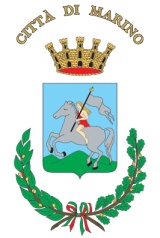 Comune di MarinoCittà metropolitana di Roma Capitale